	AMERICAN LEGION AUXILIARY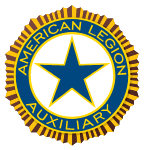 	DEPARTMENT OF SOUTH DAKOTA	POPPY ORDER	YEAR______________________Town______________________________,SD   Unit #__________ District # ___________		Number of Poppies		Cost$250.00 per thousand 	   #__________________		$________________	$25.00 per hundred    	   #__________________		$________________	Large Poppies $1.25 Each   #__________________		$________________						TOTAL COST			$________________Please mail this completed form and payment when ordering.  The veterans are paid as they complete the poppies.  Forms and payments are to be sent to:SD ALA Headquarters
23782 136th Street
Firesteel, SD 57633SHIP POPPIES TO:  	Name 	_______________________________________________			Address	_______________________________________________					_______________________________________________			Phone	_________________________________________________________________________________				______________________Signature of Unit Secretary							DatePlease support of the Poppy Program.  Thank you from our Veterans.